Erasmus+ ProgrammeKey Action 1 
– Mobility for learners and staff – 
Higher Education Student and Staff MobilityInter-institutional agreement 2014-20[21]
between programme countries[Minimum requirements]The institutions named below agree to cooperate for the exchange of students and/or staff in the context of the Erasmus+ programme. They commit to respect the quality requirements of the Erasmus Charter for Higher Education in all aspects related to the organisation and management of the mobility, in particular the recognition of the credits awarded to students by the partner institution.A.	Information about higher education institutionsB.	Mobility numbers per academic yearThe partners commit to amend the table below in case of changes in the mobility data by no later than the end of January in the preceding academic year.
[*Optional: subject area code & name and study cycle are optional. Inter-institutional agreements are not compulsory for Student Mobility for Traineeships or Staff Mobility for Training. Institutions may agree to cooperate on the organisation of traineeship; in this case they should indicate the number of students that they intend to send to the partner country. Total duration in months/days of the student/staff mobility periods or average duration can be indicated if relevant.]C.	Recommended language skillsThe sending institution, following agreement with the receiving institution, is responsible for providing support to its nominated candidates so that they can have the recommended language skills at the start of the study or teaching period:
For more details on the language of instruction recommendations, see the course catalogue of each institution [Links provided on the first page].D.	Additional requirementsISMAI welcomes students and staff with disabilities, together with their helpers and carers. For admission to the University of Maribor in the framework of the Erasmus+ programme, students must follow the application procedure published at the following web page: http://www.um.si/en/international/erasmus/Pages/Application-procedure-for-Erasmus-students-.aspxE.	Calendar1.	Applications/information on nominated students must reach the receiving institution by:[* to be adapted in case of a trimester system]2.	The receiving institution will send its decision within 3 week.3.	A Transcript of Records will be issued by the receiving institution no later than 5 weeks after the assessment period has finished at the receiving HEI. 4.	Termination of the agreement     The above mentioned parties agree to cooperate in the following activities under the terms and conditions of the Erasmus+ Programme. Both parties agree to abide by the principles and conditions set out in the Erasmus+ Guidelines for Applicants and – if the application is successful – the financial agreement, and will work according to the principles of the Erasmus University Charter. Both parties undertake to abide by the bilaterally agreed terms of this co-operation agreement and will endeavour to carry out the agreement to the best of their abilities. Cancellation of the agreement, additional activities and changes in mobility data can be made annually, if communicated before January 1st.F.	Information1.	Grading systems of the institutionsIsmai uses the national grading scale (0-20), in accordance with the provisions of Decree-Law 42/2005, chapter III, article 15. The correspondence between the Portuguese scale and the European scale is in accordance with the provisions of Decree-Law 42/2005, chapter III, article 19. The Transcript of Records issued by ISMAI includes the grades in the national grading scale and in the European scale.  The ECTS users’ guide of University of Maribor is published at the following web page: http://www.um.si/en/international/erasmus/Pages/ECTS-users-guide.aspx2.	VisaThe sending and receiving institutions will provide assistance, when required, in securing visas for incoming and outbound mobile participants, according to the requirements of the Erasmus Charter for Higher Education.Information and assistance can be provided by the following contact points and information sources:3.	InsuranceThe sending and receiving institutions will provide assistance in obtaining insurance for incoming and outbound mobile participants, according to the requirements of the Erasmus Charter for Higher Education.The receiving institution will inform mobile participants of cases in which insurance cover is not automatically provided. Information and assistance can be provided by the following contact points and information sources:4.	HousingThe receiving institution will guide incoming mobile participants in finding accommodation, according to the requirements of the Erasmus Charter for Higher Education.Information and assistance can be provided by the following persons and information sources:G.	SIGNATURES OF THE INSTITUTIONS (legal representatives)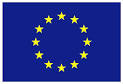 Name of the institution(and department, where relevant)Erasmus codeContact details(email, phone)Website(eg. of the course catalogue)ISMAI - Instituto Universitário da Maia / Maia University Institute P MAIA01Liliana Marques -  lmarques@maieutica.ismai.pt / Erasmus@ismai.ptAv. Carlos de Oliveira Campos4475-690 Avioso – S. Pedro – Castelo da Maia – PortugalTel.: +351 229 866 022 Fax: +351 229 825 331http://www.ismai.pt/NR/exeres/2DC07724-F7B9-4861-9157-EEB27680AFE8,frameless.htm UNIVERSITY OF MARIBORFaculty of Criminal Justice and Security SI MARIBOR01Dr. Andrej SotlarFaculty of Criminal Justice and Security Kotnikova 8, Ljubljana, Sloveniaandrej.sotlar@fvv.uni-mb.si  Tel:+386 1 300 83 32Fax: +386 1 230 26 87 http://www.fvv.uni-mb.si/en/international-cooperation.aspxFROM[Erasmus code of the sending institution]TO[Erasmus code of the receiving institution]Subject area code
* 
[ISCED]Subject area name
* 
Study cycle
[short cycle, 1st , 2nd or 3rd]
*Number of student mobility periodsNumber of student mobility periodsFROM[Erasmus code of the sending institution]TO[Erasmus code of the receiving institution]Subject area code
* 
[ISCED]Subject area name
* 
Study cycle
[short cycle, 1st , 2nd or 3rd]
*Student Mobility for Studies
[total number of months of the study periods or average duration*]Student Mobility for Traineeships
*
P MAIA01SI MARIBOR01380Criminology1st, 2nd 4x5=20SI MARIBOR01P MAIA01380Criminology1st, 2nd 4x5=20FROM[Erasmus code of the sending institution]TO[Erasmus code of the receiving institution]Subject area code
* 
[ISCED]Subject area name
* 
Number of staff mobility periodsNumber of staff mobility periodsFROM[Erasmus code of the sending institution]TO[Erasmus code of the receiving institution]Subject area code
* 
[ISCED]Subject area name
* 
Staff Mobility for Teaching

[total number of  days of teaching periods or average duration *]Staff Mobility for Training
*
P MAIA01SI MARIBOR01380Criminology5 days/1 staff5 days/1 staffSI MARIBOR01P MAIA01380Criminology5 days/1 staff5 days/1 staffReceiving institution

[Erasmus code]Optional: Subject area Language
of instruction 1Language
of instruction 2Recommended language of instruction levelRecommended language of instruction levelReceiving institution

[Erasmus code]Optional: Subject area Language
of instruction 1Language
of instruction 2Student Mobility for Studies[Minimum recommended level: B1]Staff Mobility for Teaching[Minimum recommended level: B2]P MAIA01PortugueseEnglishB1B2SI MARIBOR01EnglishB1B2Receiving institution[Erasmus code]Autumn term*[month]Spring term*[month]P MAIA0130 JULY31 DECEMBERSI MARIBOR01July 1 – students from EUJune 1 - students from non-EU countriesDecember 1– students from EUNovember 1 – students from non-EU countriesInstitution 
[Erasmus code]Contact details(email, phone)Website for informationP MAIA01Nilson Veiga – nveiga@maieutica.ismai.pt / erasmus@ismai.pt http://www.ismai.pt/NR/exeres/2DC07724-F7B9-4861-9157-EEB27680AFE8,frameless.htmSI MARIBOR01Uroš Klineerasmus@um.siTel.: +386 2 23 55 342http://www.um.si/en/international/erasmus/Pages/Visa-and-residence-permit.aspxInstitution 
[Erasmus code]Contact details(email, phone)Website for informationPMAIA 01Nilson Veiga – nveiga@maieutica.ismai.pt / erasmus@ismai.pthttp://www.ismai.pt/NR/exeres/2DC07724-F7B9-4861-9157-EEB27680AFE8,frameless.htmSI MARIBOR01Uroš Klineerasmus@um.siTel.: +386 2 23 55 342http://www.um.si/en/international/erasmus/Pages/Insurance-Healthcare.aspxInstitution 
[Erasmus code]Contact details(email, phone)Website for informationPMAIA 01Nilson Veiga – nveiga@maieutica.ismai.pt / erasmus@ismai.pthttp://www.ismai.pt/NR/exeres/2DC07724-F7B9-4861-9157-EEB27680AFE8,frameless.htmSI MARIBOR01Uroš Klineuros.kline@um.siTel.: +386 2 23 55 342http://www.um.si/en/international/erasmus/Pages/Student_dormitory.aspxInstitution [Erasmus code]Name, functionDateSignaturePMAIA 01Domingos Oliveira Silva, PhD - DeanSI MARIBOR01Prof. dr. Danijel Rebolj, Rector